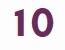 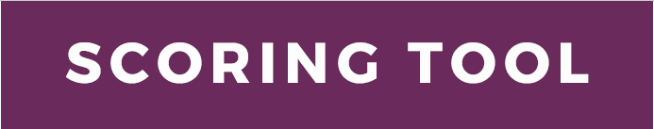 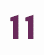 DOES THE DOCUMENT: DOES THE DOCUMENT: Yes/Some/NoCommentsCategory 1: ConceptualizationCategory 1: ConceptualizationCategory 1: ConceptualizationCategory 1: Conceptualization1.1Mention women with disabilities?1.2Identify women with disabilities as a marginalized/most discriminated group?1.3State the disproportionate risk of GBV women with disabilities face?1.4State the specific needs of women with disabilities?1.5Recognize the compounding inequities resulting from discrimination on grounds of gender, disability, ethnicity, LGBTQI+ and diverse SOGIESC, socio-economic status?1.6Promote the recognition of the diversity within women with disabilities?1.7Establish the causal link between GBV and a physical impairment/serious psychological trauma?1.8Include any strategies on prevention and elimination of gender-based violence against women and girls with disabilities? 1.9Prohibit the use of forced sterilization, forced abortion and forced contraception on women with disabilities?1.10Encourage investigation, prosecution and punishment of perpetrators of gender-based violence against women with disabilities?Category 2: Data and evidenceCategory 2: Data and evidenceCategory 2: Data and evidenceCategory 2: Data and evidence2.1Promote data collection on GBV that is disaggregated for women with disabilities / Have indicators with targets on GBV amongst women with disabilities?2.2Collect data on the availability and accessibility of services and accommodations for women and girls with disabilities?Does the document:Does the document:Yes/Some/NoCommentsCategory 3: Accessibility and inclusive servicesCategory 3: Accessibility and inclusive servicesCategory 3: Accessibility and inclusive servicesCategory 3: Accessibility and inclusive services3.1Ensure  that all GBV response programmes, complaint mechanisms and services for survivors (SRHR, shelters, psychosocial support, suitable medical equipment, etc.) are fully accessible?3.2Ensure that information about GBV laws and policies and GBV prevention and response is provided in a variety of accessible formats?3.3Ensure   all phases of accessing justice for survivors of GBV are accessible (physically accessible police stations and courts, available Sign Language interpretation, etc.)?3.4Ensure training and supervision of service providers (shelter staff, social workers, medical personnel) about the rights and needs of women with disabilities and how to provide respectful care; and the training of police, judicial officials or other law enforcement personnel on responding to women with disabilities who are victims/survivors of GBV?Category 4: Participation and coordinationCategory 4: Participation and coordinationCategory 4: Participation and coordinationCategory 4: Participation and coordination4.1Engage organizations of women with disabilities in the development of GBV programmes and policies?4.2Engage organizations of women with disabilities in the implementation and monitoring  of GBV programmes and policies?Category 5: Resources mobilizationCategory 5: Resources mobilizationCategory 5: Resources mobilizationCategory 5: Resources mobilization5.1Include separate budget line items for ensuring equal access to GBV prevention and response programming for women with disabilities?5.2Allocate resources for organizations of women with disabilities to participate in the development, implementation and monitoring of GBV programmes and policies?5.3Allocate specific subsidies to women with disabilities who are survivors of GBV?